Муниципальное  бюджетное  дошкольное  образовательное  учреждение детский сад  «ЗВЁЗДОЧКА»  г.ЗерноградаКонспект  развлечения в средней группе «Почемучки»                                                        Воспитатели: Аврята Л.В.,Заболотняя О.С.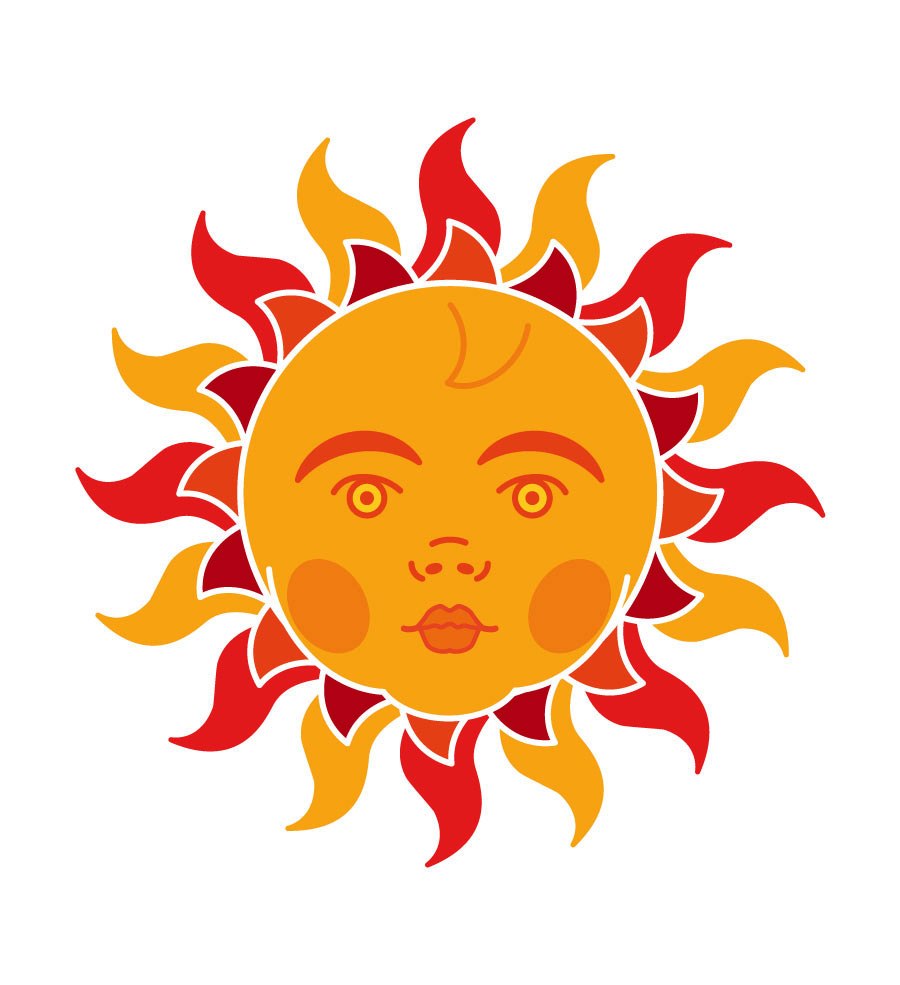 2019г.УБРАТЬ РЕКЛАМНЫЙ БАННЕРЦель. Приобщение к культуре русского народа.
Задачи. 
1. Создать настроение всеобщего торжества и веселья. Доставить детям радость от любимых игр и затей.
2. Развивать творческие способности воспитанников, совершенствовать их двигательные умения и навыки. 
3. Воспитывать интерес к традициям и обрядам русского народа.Цель: Формировать  представление детей традициях празднования русским народом Масленицы.Образовательная задача:     Познакомиться с традициями праздника   широкой Масленицы, дать представление о значении каждого дня Масленицы,  развивать умение договариваться и сотрудничать       в ходе совместной деятельностиРазвивающая задача: Развивать речь (упражнять в словообразовании      с помощью суффиксов, заучивать заклички. Активизировать словарь словами: чучело, артисты, зрители, бубен, балалайка,  Кострома, зять ,тёща, развивать координацию речи с движениями.Воспитательная задача:      Воспитывать интерес и уважение к традициям и праздникам русского народаПредварительная работа: разучивание песни «Мы давно блинов не ели», Хоровод «Весной», музыка и слова С.Насауленко, игры «Гори, гори ясно», рассматривание книг с иллюстрациями русских народных гуляний Оборудование:  макет карусели; колокольчики; сундучок с детскими музыкальными инструментами; канат. Музыкальный ряд:      «Выходили красны девицы», русская народная мелодия; «А мы Масленицу дожидаем!», русская народная календарная песня;   «Русский перепляс» - «Полянка», русская народная мелодия;«Мы давно блинов не ели»;«Широкая наша Масленица!», музыка В.Малярова, слова А.Ускова.«Весной», музыка и слова С.НасауленкоХод  ООД:Ведущая 1: Внимание! Внимание!
   Велено до вас
   Довести в сей час указ,
   Продиктованный самой
   Нашей матушкой Зимой                     Непременно все должны                     Быть на проводах зимы!Ведущая 2: Народ собирается, Праздник начинается! А какой сегодня праздник? Подскажите! Дети: Масленица Ведущая 1: Масленица – это прощание с зимой и встреча весны. Ее всегда встречают с песнями, плясками, шутками, прибаутками, озорными играми Ведущая 2: Будем петь и плясать В игры разные играть Вместе будем гулять Масленицу провожать Ведущая 1:  Может в хоровод пойдем                       Нашу песенку споем?                       Пусть весна её услышит                       И скорее нас отыщет!Хоровод «Весной», музыка и слова С.НасауленкоНазвание «Масленица» возникло потому, что на этой неделе мясо уже не ели готовились к посту ,тому времени, когда не едят мясной и молочной пищи), а молочные продукты и масло ещё можно было кушать. Масленица от слова масло. К празднику пекут блины. Они напоминают солнышки: такие же горячие, румяные и круглые. На улице устраивают гулянья.Длится праздник всю неделю. Все люди ждут Масленицу с большим нетерпением. Каждый день -особенный. Утро... ПОНЕДЕЛЬНИК... Наступает  «ВСТРЕЧА».
Яркие салазки с горочек скользят.
Целый день веселье. Наступает вечер...
Накатавшись вволю, все блины едят.В этот день делают куклу-чучело насаживали её на шест и с песнями возили на санях по деревне. И, конечно же, начинают печь блины. Сейчас поиграем в народную игру «Перезвон» В эту игру с давних-предавних времен играли на Масленицу. Играющие встают в круг. Считалкой выбирается водящий.Едет Масленица дорогая,Наша гостьюшка годовая,Да на саночках расписных,Да на кониках вороных.Живёт масленица семь деньков,Оставайся семь годков.В середину круга выходят двое: один с колокольчиком, другому завязывают глаза.Все в круге поют:Дили-динь,дили-дон!Ах, откуда этот звон?Били-бим, били-бом!Мы его сейчас найдем.Участник с завязанными глазами должен по звуку колокольчика найти и поймать участника с бубенцом. После того, какучастник с колокольчиком пойман, он становится «жмуркой» и ему завязывают глаза, а предыдущий «жмурка» становится обычным участником игры.У меня ещё вопрос…..Понедельник пролетел,Вот и вторник зашумел.Звучит веселый наигрышА вторник у нас «Заигрыш»"ЗАИГРЫШ" беспечный - ВТОРНИКА отрада.     Все гулять, резвиться вышли, как один!Игры и потехи, а за них - награда:Сдобный и румяный масленичный блин!Давайте и мы с вами сейчас поиграемПодвижная ига «Гори, гори ясно»  Разгулялись ,господа,А на дворе уже среда.Сладкая маковкаПод названьем «Лакомка».Тут СРЕДА подходит - "ЛАКОМКОЙ" зовётся.Каждая хозяюшка колдует у печи.Кулебяки, сырники - всё им удаётся.Пироги и блинчики - всё на стол мечи!В этот день приходят гости на блиныПальчиковая гимнастика:Мама нам печёт блины. Очень вкусные они.Встали мы сегодня рано и едим их со сметаной(попеременно касаться стола ладонью и тыльной стороной ладони)Стала маша гостей собирать (хлопать в ладоши)И Иван приди (загибать поочередно пальчики левой и правой руки, начиная с большого)И Степан приди, да и Андрей приди,Да и Матвей приди. А Митрошечка,Ну, пожалуйста (указательным пальцем левой руки поглаживаем мизинец правой рукиСтала Маша гостей угощать (хлопать в ладоши)И Ивану блин (загибаем поочередно пальчики левой руки, начиная с большого)И Степану блин, да и Андрею блин,Да и Матвею блин, А Митрошечке -мятный пряничек (большим пальцем правой руки покачиваем мизинец левой руки)Стала маша гостей провожать (хлопать в ладоши)Прощай, Иван (поочереди машем пальчиками обеих рук, начиная с больших)Прощай Степан, прощай Андрей,Прощай, Матвей, прощай, Митрошечка!Он и чистый, и широкийТо четверг уж на порогеВ этот день ты не зевай,Он зовётся «Разгуляй»Самый весёлый день. Возят чучело на колесе, катаются, поют песниДавайте с вами тоже поиграем и потанцуем как артисты на картинке.Игра с бубном " Ты катись веселый бубен"Дети передают в кругу бубен со словами:Ты катись, веселый бубен.Быстро -быстро по рукам.У кого остался бубен,Тот сейчас станцует намВот и пятница пришла Гостей в дом привелаЕсть блины, кататься с горкиЭто тёщины (вечёрки) Тёща- мать жены или по-другому мама вашей    мамыПапа бабушку вечером к себе приглашает, блинами угощает.Масленичные блины-просто объеденье!Со сметаной и икрой, с маслом и вареньем.Почитает весь народ Масленицу нашу.Веселее не найдешь праздника и краше!Словесная  дидактическая игра «Какие бывают блины»Обыкновенный блин можно назвать разными необыкновенными словами. Слушайте внимательно, отвечайте старательно:На тарелке он один- называем просто….(блин)Много испекли их мы-тогда назовём…..(блины)Испекли для дочек-назовём……(блиночек)Будет кушать их сынок-назовём тогда…..(блинок)Огромный, как домище-назовём…..(блинище)Песня «Мы давно блинов не ели» (оркестр)А теперь пришла суббота,Сидеть девчатам неохота,И резвятся, словно белки,Это –золовкины (посиделки) Золовка- это сестра мужа, или по-другому, сестра папыВ этот день ходят друг к другу в гости. Дарят подарки, сжигают чучело масленицы и окончательно прощаются с зимой.День последний подошёл,Великий пост с собой привел.В последний день едим блины печёныеА зовётся воскресение (прощенное) Прощенным называют потому, что в этот день все друг и друга прощения просят за то, что совершили ошибки, за всё то, что могло обидеть человекаНа Масленицу не только поют и танцуют, но и устраивают соревнования, катаются на каруселях. Для поддержания веселья приглашаю вас покататься на карусели. Под русскую народную песню встаем в круг беремся за ленты. Ведущая: За ленточки беритесь Покатались (Музыка играет) Остановка (Музыка закончилась) Отдохнуть уже пора вот, и кончилась игра Дети садятся на стульчики. Пышные гуляния Ярмарка венчает.До свиданья, Масленица, приходи опять!Через год Красавицу снова повстречаем.Снова будем праздновать, блинами угощать!Рефлексия Красны Девицы - как лебёдушки! Добры молодцы – как соколики! Надеюсь, у всех теперь отличное настроение?  С историей какого праздника вы сегодня познакомились?  А что вам понравилось больше: петь, танцевать или в оркестре играть? Вы сегодня очень постарались, спасибо вам!Но на этом масленичные сюрпризы не заканчиваются. С Масленицей вас поздравляю, рассказать всем не забудьте, что Масленица началась. А теперь будем пить чай и лакомиться вкусными блинами, ароматными, румяным, со сметанкой…  совсем как в песне «Широкая наша Масленица».Под звучание песни  «Широкая  наша  Масленица»,  музыка В.Малярова, слова  А.Ускова  дети приступают к чаепитию. 